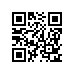 О переводе на следующий курс студентов образовательных программ «Математические методы моделирования и компьютерные технологии», «Инжиниринг в электронике», «Материалы. Приборы. Нанотехнологии», «Компьютерные системы и сети» МИЭМ НИУ ВШЭПРИКАЗЫВАЮ:1. Перевести с 1 сентября 2018 г. студентов 1 курса образовательной программы магистратуры «Математические методы моделирования и компьютерные технологии», направления 01.04.02 «Прикладная математика и информатика» МИЭМ НИУ ВШЭ, очной формы обучения, обучающихся на местах, финансируемых за счет субсидий из федерального бюджета на выполнение государственного задания, на 2 курс согласно списку (приложение 1).2. Перевести с 1 сентября 2018 г. студентов 1 курса образовательной программы магистратуры «Математические методы моделирования и компьютерные технологии», направления 01.04.02 «Прикладная математика и информатика» МИЭМ НИУ ВШЭ, очной формы обучения, обучающихся на местах по договорам об оказании платных образовательных услуг, на 2 курс согласно списку (приложение 2).3. Перевести с 1 сентября 2018 г. студентов 1 курса образовательной программы магистратуры «Инжиниринг в электронике», 11.04.04 «Электроника и наноэлектроника» МИЭМ НИУ ВШЭ, очной формы обучения, обучающихся на местах, финансируемых за счет субсидий из федерального бюджета на выполнение государственного задания, на 2 курс согласно списку (приложение 3).4. Перевести с 1 сентября 2018 г. студентов 1 курса образовательной программы магистратуры «Инжиниринг в электронике», 11.04.04 «Электроника и наноэлектроника» МИЭМ НИУ ВШЭ, очной формы обучения, обучающихся на местах по договорам об оказании платных образовательных услуг, на 2 курс согласно списку (приложение 4).5. Перевести с 1 сентября 2018 г. студентов 1 курса образовательной программы магистратуры «Материалы. Приборы. Нанотехнологии», 11.04.04 «Электроника и наноэлектроника» МИЭМ НИУ ВШЭ, очной формы обучения, обучающихся на местах, финансируемых за счет субсидий из федерального бюджета на выполнение государственного задания, на 2 курс согласно списку (приложение 5).6. Перевести с 1 сентября 2018 г. студентов 1 курса образовательной программы магистратуры «Материалы. Приборы. Нанотехнологии», 11.04.04 «Электроника и наноэлектроника» МИЭМ НИУ ВШЭ, очной формы обучения, обучающихся на местах по договорам об оказании платных образовательных услуг, на 2 курс согласно списку (приложение 6).7. Перевести с 1 сентября 2018 г. студентов 1 курса образовательной программы магистратуры «Компьютерные системы и сети», 09.04.01 «Информатика и вычислительная техника» МИЭМ НИУ ВШЭ, очной формы обучения, обучающихся на местах, финансируемых за счет субсидий из федерального бюджета на выполнение государственного задания, на 2 курс согласно списку (приложение 7).8. Перевести с 1 сентября 2018 г. студентов 1 курса образовательной программы магистратуры «Компьютерные системы и сети», 09.04.01 «Информатика и вычислительная техника» МИЭМ НИУ ВШЭ, очной формы обучения, обучающихся на местах по договорам об оказании платных образовательных услуг, на 2 курс согласно списку (приложение 8).И.о. директора,научный руководитель МИЭМ НИУ ВШЭ					 Е.А.КрукРегистрационный номер: 2.15-03/1607-02Дата регистрации: 16.07.2018